ኣብ ክፍሊ ቆልዓኹም / ኣብ ፍወሳዊ ኣተዓባብያ / ኣብ ሎጎፐዲ ሓደ ተመሃራይ/ ሓንቲ ተመሃሪት ናይ ፐዳጊጊካዊ ዩኒቨርስቲ FHNW ፕራክቲኩም(መፈተኒ ስራሕ ኣብ ሓደ ትካል) ይገብር/ትገብር ኣሎ/ኣላ።ንኣውስቢልዱንግ(ሞያዊ ትምህርቲ) ተመሃሮ ክፋላት ናይቲ ትምህርቲ / ናይቲ ምዕባለ / ናይቲ ፍወሳ ብቪድዮ ወይ ብሓደ መሳርሒ ቅዳሕ ድምጺ ክቅዳሑ እዮም። ኣብ ሽዑ ዝግበር ምቅዳሕ ቆልዓኹም ዋላ ውን ንስኹም ከም ክትቕበሉ ተኽእሎ ኣሎ። እቲ ፐዳጎጊካዊ ዩኒቨርስቲ FHNW ናይ ዝስዕብ ነጥብታት መረጋገጺ ይህበኩም፥ እዚ ዳታ ብስቱር ክተሓዙ እዮም፣ ናይ ውልቂ መሰላት ኩሎም ተሳተፍቲ ዝተሓለዉ እዮም፣ ኩሎም መትከላት ምክልኻል ዳታ ብፍጹም ክኽተሉ'ዮም ከምኡ'ውን ዝኾነ ሓበሬታ ወይ ዳታ ናብ ግዳማውያን ሳልሳይ ኣካላት ፈጺሙ ኣይክመሓላለፍን እዩ። እቲ ዳታ ጥራይ ንድሕረ-መስርሕ ፕራክቲኩም እዩ ዝጥቀም፣ ስለዚ ብርጉጽ ኣይክዝርጋሕን እዩ። እቲ ዝተሰነየ ፍጻሜ ትምህርቲ ምስተወድአ ኩሉ ስመ-ስውር ዘይተገብረ ዳታ ክድምሰስ እዩ። ኣብ እዋን መንፈቕ(ሰመስተር) ዳታ ናይቲ ተመሃራይ/ ናይታ ተመሃሪት ክዕቀብ እዩ። እቲ መንፈቕ ምስተወድአ እቲ ዳታ ክድምሰስ እዩ። ምስቲ ምልዓል ዳታ ኣብ ኣብዚ ጥብቆ ዘሎ መረጋገጺ ብክታምኩም ክትሰማምዑ እሓተኩም ኣለኹ። ሕቶታት እንተሎኩም ክንሕግዘኩም ንፈቱ ኢና።(simone.kannengieser@fhnw.ch)ናይቲ ምስታፍኩም ኣዚና ነመስግነኩም!ብኣኽብሮት----------------------------------------------------------------------------------------------------------------------------------------------------------መግለጺ ናይ ወለዲ/ሕጋዊ ኣላይ(ት) / ተሓካሚ / ተሓካሚትስም ስድራን መጸውዒ ስምን ናይ ተመሃራይ / ተመሃሪት / ቆልዓ / ተሓካሚት / ተሓካሚ፥______________________________________________________________________________ስም ስድራን መጸውዒ ስምን ናይቲ ሕጋዊ ወኪል ወይ/ውን ናይታ ሕጋዊት ወኪል፥______________________________________________________________________________ምልክት ግበሩ ብኽብረትኩም፥ ምስቲ ምልዓል ዳታ ንዝተገልጸ ጥቕሚ ተሰማሚዐ ኣለኹ። እቲ መግለጺ/ውዕል ስምምዕ ክሳብ ይግባይ ብቕዓት ኣለዎ።ወይምስቲ ምልዓል ዳታ ኣይተሰማምዓኹን ኣለኹ። ቦታ፣ ዕለት		ክታም_________________________________			_____________________________________________እቲ ቅጥዒ ነታ ተመሃሪት/ ነቲ ተመሃራይ ኣቕርቡላ/ሉ ብኽብረትኩም።ፐዳጎጊካዊ ዩኒቨርስቲ (FHNW)ትካል ፍሉይ ፐዳጎጊክን ስነ-ኣእምሮንProf. ሞያዊ-ተግባራዊ መጽናዕትታት ከምኡ'ውን ምጽዓር ሞያውነትSimone Kannengieser_____________________________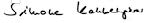 ስምን ክታምን ተመሃሪት/ ተመሃራይ___________________________